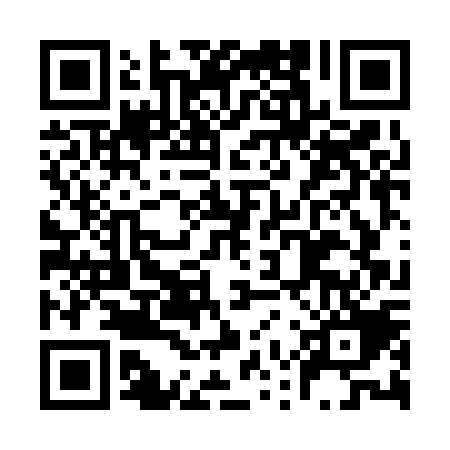 Ramadan times for Guanambi, BrazilMon 11 Mar 2024 - Wed 10 Apr 2024High Latitude Method: NonePrayer Calculation Method: Muslim World LeagueAsar Calculation Method: ShafiPrayer times provided by https://www.salahtimes.comDateDayFajrSuhurSunriseDhuhrAsrIftarMaghribIsha11Mon4:434:435:5412:013:196:086:087:1512Tue4:434:435:5412:013:196:076:077:1413Wed4:434:435:5412:003:196:066:067:1314Thu4:434:435:5412:003:196:066:067:1215Fri4:434:435:5512:003:196:056:057:1216Sat4:444:445:5512:003:196:046:047:1117Sun4:444:445:5511:593:196:046:047:1018Mon4:444:445:5511:593:186:036:037:1019Tue4:444:445:5511:593:186:026:027:0920Wed4:444:445:5511:583:186:016:017:0821Thu4:444:445:5511:583:186:016:017:0722Fri4:444:445:5511:583:186:006:007:0723Sat4:454:455:5511:573:185:595:597:0624Sun4:454:455:5511:573:185:595:597:0525Mon4:454:455:5611:573:175:585:587:0526Tue4:454:455:5611:573:175:575:577:0427Wed4:454:455:5611:563:175:575:577:0328Thu4:454:455:5611:563:175:565:567:0329Fri4:454:455:5611:563:175:555:557:0230Sat4:454:455:5611:553:165:545:547:0131Sun4:454:455:5611:553:165:545:547:011Mon4:454:455:5611:553:165:535:537:002Tue4:454:455:5611:543:165:525:526:593Wed4:454:455:5611:543:155:525:526:594Thu4:464:465:5711:543:155:515:516:585Fri4:464:465:5711:543:155:505:506:576Sat4:464:465:5711:533:155:505:506:577Sun4:464:465:5711:533:145:495:496:568Mon4:464:465:5711:533:145:485:486:559Tue4:464:465:5711:523:145:485:486:5510Wed4:464:465:5711:523:135:475:476:54